T.C. SİİRT VALİLİĞİCOVİD-19ENFEKSİYON ÖNLEME VE KONTROL EYLEM PLANIGİRİŞGenel BilgilerBu plan dünya genelinde görülen COVİD-19 hastalığının etkeni, bulaşma yolları ve korunma yöntemleri konusunda Okul/Kurum personelinin, öğrencilerin, velilerin, ziyaretçilerin ve tedarikçilerin bilgilendirilmesi, eğitilmesi ve uygulanacak önlemlerin belirlenmesi amacıyla T.C. Sağlık Bakanlığının COVİD-19 Rehberi esas alınarak hazırlanmıştır.Okul/Kurum da COVİD-19 şüpheli hasta/hastaların fark edilmesi durumunda uygulanacak korunma önlemleri ve izlenecek süreçleri içermektedir. Yeni ortaya çıkan bilgiler ve durumlara bağlı olarak bu planın güncellenmesi hedeflenmektedir.AMAÇ:COVİD-19 hastalığında etkilenecek personelin hastalığı tanımalarını, rollerini ve sorumluluklarını yerine getirmek üzere en uygun şekilde hazırlık yapmalarını ve koordinasyon içinde hareket etmelerini yardımcı olacak bilgi ve çerçeveyi sağlamaktır.COVİD-19 hastalığı etkeni, bulaşma yolları, alınacak önlemler hakkında bilgi vermek; COVİD-19 vakası veya daha önce temas etmiş kişi ile karşılaşıldığında izlenmesi gereken strateji ve uygulama şekilleri hakkında yol göstermek amacıyla tüm okul personeli, öğrenciler, veliler ve ziyaretçiler için hazırlanmıştır.Olası bir COVİD–19 vakası görülmesi durumunda kurum personelinin; koordineli ve zamanında hareket edebilmeleri ve şüpheli hasta/hastaların fark edilmesi durumunda neler yapması gerektiğini hakkında bilgi vermek amaçlanmıştır.KAPSAM:COVİD-19 pandemisinin bulaşmasını engellemeye yönelik olarak alınacak tüm önlemleri kapsar.DAYANAK:T.C. Sağlık Bakanlığı Covid-19 Rehberi, İş Sağlığı ve Güvenliği Kanunu, UmumiHıfzıssıhha Kanunu,Hijyen Şartlarının Geliştirilmesi ,Enfeksiyonu Önleme ve Kontrol KlavuzuTANIMLAR:Kuruluş: Millî Eğitim Bakanlığına bağlı resmi ve özel okul ve kurumlar.Hijyen: Sağlığın korunması ve hastalıkların yayılmasını önlemeye yönelik uygulama ve şartlar.Vektör: Bir hastalık etkenini kaynağından alarak kendisi zarar görmeden bir başkaya taşıyan organizma.Zoonotik: Hayvanlardan insanlara geçen ve insanlardan omurgalı hayvanlara geçen enfeksiyon hastalıklarıDezenfeksiyon: Cansız cisimler üzerinde duran ve insanlarda hastalık yapan mikroorganizmaların çoğunluğu kimyasal yöntemler veya sıcaklık etkisi ile ortamdan uzaklaştırılması.Dezenfektan: Dezenfeksiyon işleminde kullanılan maddeler.Antisepsi: Canlı dokular üzerinde hastalık yapan mikroorganizmaların kimyasallar ile ortamdan uzaklaştırılması.Antiseptik: Antisepsi için kullanılan kimyasal maddeler.Kontamine: Bulaşmış, kirlenmiş.CAS: Kimyasal bileşikleri tanımlamak için kullanılan sayı.Biyosidal: İçerdikleri kimyasal maddeler sayesinde zararlı olarak kabul edilen mikroorganizmalar ve kemirgenler üzerinde kimyasal ve biyolojik etki gösteren maddeler.BBÖ: Bulaş bazlı önlemler.COVİD-19: COV:Coron Virus, I:Infectious (Enfeksiyon), D:Disease (Hastalık) birleşerek COVID olmuştur. Bu hastalık ilk kez 2019 Aralık ayında tespit edildiği için sonuna 19 getirilmiştir.FFP: Filtering facepieceKKD: Kişisel koruyucu donanımları (Eldiven, maske vb.)SEKÖ: Standart enfeksiyon kontrol önlemleri.El Hijyeni: Ellerin su ve sabunla yıkanması ya da ellerin alkol bazlı antiseptik ile ovalanması.Acil Durum: Afet olarak değerlendirilen olaylar ile dikkatsizlik, tedbirsizlik, ihmal, kasıt ve çeşitli sebeplerle meydana gelen olayların yol açtığı hâlleri ve kontrol altına alınması özel çaba, teknik bilgi ve ekipman gerektiren, müdahale edilmesinde gecikme olduğu takdirde can ve mal güvenliği açısından tehlike yaratabilecek beklenmeyen ani olay.Salgınla Müdahale: Okul/Kurumda, bulaşıcı hastalıkların yayılmasını ve buna bağlı hayat kaylarının önlemesi için düzenli, zamanında ve etkin bir şekilde, derhal yaptığı müdahaleSalgınla Mücadele Amiri: İşveren / İşveren Vekilidir.Salgınla Müdahale Ekibi: Okul/Kurumda, bulaşıcı hastalıkların yayılmasını ve buna bağlı hayat kaylarının önlemesi için düzenli, zamanında ve etkin bir şekilde müdahale yapan ekibi.Arındırılmış (Steril) Bölge: Okul ve Kurumlarda, ortak kullanım alanlarından dezenfekte edilmiş alanıHasta Kişi: Personel ve Öğrenci sağlığı riski oluşturabilecek bir bulaşıcı hastalığa yakalanmış olan ya da böyle bir hastalığın kuluçka dönemi içinde olduğu sonradan anlaşılan, ya da Personel ve Öğrenci sağlığı tehdidi oluşturan bir ajanın etkisinde kalan kişiyi,Enfekte Bölgeler: Bulaşıcı ve salgın hastalıklar ile enfekte olan ve bulaş riski taşıyan bölgeleri,Karantina: Bir enfeksiyon ya da kontaminasyonun olası yayılmasını önlemek amacıyla, hasta olmayan şüpheli kişilerin diğerlerinden ayrılmasını,UYGULAMA:Korona Virüs Salgınına karşı Okul ve Kurumlarda Öncelikli Yapılacak İşlerKuruluşta Yapılacak Çalışmalar Salgın hastalık dönemlerine (COVID-19 vb.) özgü, bulaş riskini minimum düzeyde tutacak şekilde, tüm kullanım alanlarında kapasite kullanımı belirlenmiştir. Tüm sınıflarımızda öğrenci sayısı ikiye bölünerek her sınıfta çapraz oturma düzeni sağlanarak öğrenciler arasındaki sosyal mesafenin korunması sağlanmıştır. Ayrıca her sınıfta öğrenci sayısına bağlı olarak kapasite kullanımı belirlenmiş olup(12+1) sınıf kapılarına asılmıştır.   Öğretmenler odası ise 6+1 kişiyle sınırlandırılmıştır. Okulun diğer bölümlerinde bulunan insan sayısı kapasite sınırındadır. Gerekli KKD ler tüm personel ve öğrencilere kişisel koruyucu donanım (kkd) zimmet formu ile verilmiştir.COVİD-19 gibi hava yolu ile bulaşan enfeksiyonların yayılımı kapalı ortamlarda daha kolay olduğu için eğitim kurumlarında hastalığın bulaşmasını engelleyecek önlemlerin alınması, eğitim kurumlarında çalışan tüm personel ve öğrencilerin hijyen kuralları konusunda bilgilendirilmesi gereklidir.Bu önlemlerin alınması için sağlık çalışanları, kuruluş yönetimi ve öğretmenler, veliler ve öğrenciler arasında iş birliği ve eşgüdümün sağlanması büyük önem taşımaktadır.El yıkama alışkanlıklarının yeterince sık olmaması, okul ortamında arkadaşları ile oldukça yakın ilişkide olmaları enfeksiyonun bulaşmasını ve yayılmasını kolaylaştırmaktadır.Fiziksel Dezavantajlı ve Özel guruplar için gerekli ek tedbirlerin alınması. ( binanın her katında bulunan dezenfektanların öğrencilerin boyuna uygun şekilde asılması, özel eğitim sınıfının kullanım olarak zimmetinin sadece özel eğitim öğretmenlerine verilmesi, öğrencilerin kullandığı eşyaların kişilere ayrılması ve herkesin sadece kendi eşyasını kullanması sağlanmıştır.( üzerine isim olarak etiket yazılmıştır.)öğrencilerin masa , sıra  ve minderlerinin kendilerine ait olduğunu gösteren etiket isimler yapıştırılmıştır.Dezenfekte İşlemleriKuruluşlarda korona virüs salgınına karşı yapılacak olan dezenfekte işlemiyle ilgili aşağıdaki hususlara dikkat edilmesi gerekir.Okul/Kurum Temizlik ve dezenfeksiyon planı (PL-03) hazırlanır. Bu plan doğrultusunda;Hijyen uygulaması için Sodyum Hipoklorit’in (Çamaşır Suyu) 1/100 oranında sulandırılmış (5 litre suya yarım çay bardağı ) şebeke suyu ile karıştırılarak solüsyon elde edilir. (1’e 100 oranı dikkate alınarak günlük ihtiyaç kadar karışım hazırlanır.)Hazırlanan solüsyon, dezenfektede kullanılacak ekipmana (püskürtme aracı vb.) dikkatlice boşaltılır.Solüsyonun uygulanmasından önce bütün alanın temizliği yapılır.50-60 m2 alana 2/3 lt solüsyon püskürtülür.Yüzeyler ve alanda bulunan bütün eşyalar hazırlanan solüsyonla dezenfekte edilerek yeterince havalandırılır. (Yeterince havalandırma yapılmadan alan kullanıma açılmaz.)Hijyen uygulaması sırasında veya daha sonra oluşacak sağlık sorunlarında ivedilikle sağlık kuruluşuna başvurulur.Uygulama esnasında gıda ile temas edilmemesi için gerekli tedbirler alınır.Okullarda eş zamanlı hijyen uygulaması bu şekli ile her hafta tekrarlanır.Uygulamayı gerçekleştiren temizlik personelinin gerekli KKD kullanımı sağlanmalıdır. (Eldiven, Tam yüz maskesi, koruyucu giysi vb..)Tuvalet temizliğinde kullanılacak Sodyum Hipoklorit’in (Çamaşır Suyu) karışımı, 1/10 oranında kullanılmalıdır.Atık yönetimi Planı doğrultusunda atıklar bekleme süresi doluncaya kadar atık toplama deposunda muhafaza edilir ve daha sonra uygun şekilde imhası sağlanır.Dezenfekte İşlemi Esnasında Dikkat Edilecek Hususlar:Üretilen solüsyonlar, ışık geçirmeyen plastik bidonlara konulur.Sodyum hipoklorit çözeltileri ısı ve ışık ile bozulacağından, depolama koşullarına dikkat edilerek depolama sıcaklığı 30°C’nin üzerine çıkarılmamalıdır.Sodyum hipoklorit çözeltileri ağzı kapalı ambalajlarda, serin ve ışık almayan bir ortamda saklanır.Taşıma ve kullanım esnasında gözlük, yüz maskesi, eldiven, çizme ve koruyucu giysi vb. Kişisel Koruyucu Donanım (KKD) kullanılır.Kuruluşta eğitim yapılmayan zamanlarda sıra, masa, tahta, dolap, askı, kapı, klozet, lavabo, kapı kolları ve tırabzanlar gibi sık kullanılan yüzeyler haftada en az bir kez solüsyonlar ile dezenfekte edilir ve ardından yeterince havalandırılır. Öğrencileri kuruluşta olmadığı zamanlarda dezenfekte işlemi yapılmalıdır.Dezenfeksiyon sonrası dezenfekte edilen alan kuruyuncaya kadar, risk ve tehlike farkındalığı oluşturacak standart uyarıcı işaret ve levhalar kullanılır.Tüm uygulama alanlarında en az iki kişinin çalışması, çalışanların birbirlerini sürekli destekleyici mahiyette kontrol etmeleri sağlanmalıdır.Personel ve Öğrencilerin BilgilendirilmesiPersonel ve Öğrencilerin korona virüs salgınına karşı salgınla mücadele ekibi tarafından aşağıdaki konularda bilgilendirilmesi.Öksürme veya hapşırma sırasında ağız ve burun tek kullanımlık mendille kapatılmalı, mendil yoksa dirseğin iç kısmı kullanılmalıdır.Sosyal mesafe kuralına uyulmalıdır. Sınıflar, kantin, yemekhane, toplantı salonu gibi kalabalık ortamlarda 1,5 m mesafe sağlanmalıdır.Olabildiğince kalabalık ortamlardan uzak durulmalıdır.Tokalaşma ve sarılmadan kaçınılmalıdır.Kirli ellerle ağız, burun ve gözlere dokunulmamalıdır.El hijyenine önem verilmelidir. Eller en az 20 saniye boyunca sabun ve suyla yıkanmalı, sabun ve suyun olmadığı durumlarda alkol içerikli el antiseptiği kullanılmalıdır.Sınıflar, toplantı salonları, spor salonları, wc ve diğer alanlar başta olmak üzere kapalı alanlar sık sık havalandırılmalıdır.Bağışıklık sistemini güçlendirmek için dengeli ve sağlıklı beslenilmelidir. Gıdalar tüketilmeden önce iyice yıkanmalıdır.Bağışıklık sistemini güçlendirmek için uyku düzenine dikkat edilmelidir.Çok acil değilse süreç atlatılıncaya kadar sokağa çıkmamaya özen gösterilmelidir.Kıyafetlerinizi 60-90 °C 'de normal deterjanla yıkanması sağlanmalıdır.Havlu ve kişisel eşyalar ortak kullanılmamalıdır.Soğuk algınlığı belirtileriniz varsa yaşlılar ve kronik hastalığı olanlarla temas edilmemelidir.Yurt dışından dönüşte 14 gün evde geçirerek, diğer aile bireyleri ile temastan kaçınılmalıdır.Kuruluşa giren herkesin ateşi temassız ateş ölçerle ölçülmeli ateşi 38°C üzeri ve nefes almakta zorlanan veya sürekli öksüren personel, öğrenci veya ziyaretçi tespit edilirse, şüpheli olan kişiye cerrahi maske takılarak önceden belirlenmiş izole odaya alınır ve hemen sağlık kuruluşuna haber verilir.Kurumda Koronavirüs bulaşmış şüpheli bulunması durumundaAileler, COVİD-19 belirtisi olan çocukları okula göndermemeli ve bu durumu okula telefonla bildirmelidir. Aynı şekilde sınıf öğretmenleri bu süreçte sınıflarındaki öğrencileri yakından gözlemlemeli ve şüpheli bir durumda idare ve Salgınla Mücadele Ekip Sorumlusu bilgilendirilmeli ve şüpheli öğrenci BBÖ planına göre izole edilmelidir. Şüpheli kişi(ler) okuldan çıkana kadar kişilerle temasını önleyecek şekilde ayrılmış izole odada  gözlem altında tutulması sağlanmalıdır. Öğrencilerin eve dönerken toplu ulaşım aracı ya da öğrenci servisini kullanma zorunluluğu olması durumunda öğrencilerin ağız ve burnunun cerrahi maske ya da temiz bir  mendille kapatması uygun olacaktır. Bu durumun Salgınla Mücadele Ekibine bildirilmesi, hastalığın kuruluştaki durumunun değerlendirilmesi yönünden çok önemlidir.Okul yönetimi, olası COVİD-19 vakasına ait öğrenci ve personel devamsızlıkları Salgınla Mücadele Ekip Sorumlusuna günlük olarak bildirir. Kurumda Koronavirüs bulaşmış şüpheli bulunması durumunda gerekli tedbirler alınır. Kesin teşhis konulan kişiler covidli personel/öğrenci devamsızlık formu (fr-14)ile takip edilir.Devamsızlık bilgilerinin kurumlar arası veri akışı, yayımlanacak prosedürlere göre yapılır.COVİD-19 ve benzeri hastalık nedeniyle eve gönderilen öğrenci ya da personelin hastalık belirtileri geçene (14 gün karantina kuralı) ve kendini günlük faaliyetlerini yapabilecek kadar iyi hissedene dek kuruluşa gelmemesi ve risk grubunda(kronik rahatsızlığı vb) olan kişilerin sağlık kuruluşlarına başvurmaları sağlanmalıdır.Öksürük, ateş, bulantı, kusma ve baş ağrısı gibi belirtiler, bireye koronavirüs bulaşmış olma ihtimalini gösterebileceğinden, salgınla mücadele ekip üyelerinin ve tüm personelin bu belirtileri bilmesi sağlanır.(Söz konusu durumlar hakkında 5 Ekim 2020 tarihinde bütün çalışanlara bilgilendirme yapılmıştır.)Bu belirtilerden herhangi birinin görüldüğü personel ve öğrenci var ise tespiti yapılıp hiç zaman kaybetmeden daha önceden belirlenmiş izole odasına(Zemin katta arka çıkış kapısı ile öğretmenler odasının arasındaki Oda) alınarak, en yakın sağlık kuruluşu ile irtibata geçilir. Şüpheli kesinlikle sivil araçla sağlık kuruluşuna götürülmemelidir.Şüpheliden enfekte olma ihtimali bulunan personel ve öğrencilerin de şüpheli ile birlikte karantinaya alınması sağlanır. Vakit kaybetmeden özellikle şüphelinin temas ettiği yerlerden başlanarak kurumun tamamının dezenfekte edilmesi sağlanır.Salgınla Mücadele Ekibince tüm personel ve öğrenciler koronavirüs etkilerine karşı bilgilendirilip kendilerinde de bahsi geçen belirtilerden herhangi birinin görülmesi halinde sağlık kuruluşuna başvurmaları istenir.Sağlık Bakanlığı İletişim Merkezi (SABİM) Korona Danışma Hattı, "Alo 184" üzerinden şüpheli durumlarda yapılacak süreçle ile ilgili bilgilendirmenin alınması sağlanır.Doğrulanmış hastalığı olan kişilerin sağlık otoritelerince belirlenen süre en az 10 günizolasyon sonunda kuruluşa dönmesi için devamsızlık takip çizelgesine göre takip edilip dönüş tarihleri belirlenir.(Okul tarafından düzenli olarak tutulan şüpheli veya enfekte kişilerin takip çizelgesi dikkate alınır)KONTROL ÖNLEMLERİ HİYERARŞİSİ VE SALGINLA MÜCADELE EKİBİNİN GÖREVLERİ:KONTROL ÖNLEMLERİ HİYERARŞİSİSemptomları (belirtileri) olan kişilerin erken saptanmasını, Okul/Kurum içerisine girişlerde hastaları tespit edebilmeye yönelik temassız ateş ölçerle ateş ölçümleri yapılır. Ateşi yüksek olanlar bina içerisine alınmaz en yakın sağlık kuruluşuna yönlendirilir. Okul/Kurumiçerisinde sonradan tespit edilen herhangi bir vaka durumunda Salgınla mücadele sorumlusuna bilgi verilir ve kişi izole odasına alınarak en yakın sağlık kurumuna sevk edilmesi sağlanır.Sağlık otoritesine bildirilmesini/raporlanması Salgınla mücadele ekibi tarafından yapılır.Kişilerin erken izolasyonu ile ilgili olarak temasta bulunulan alan havalandırılır. İzole odasına alınan kişiler için ve Şüpheli durumlarda ''OLASI VAKA BİLDİRİM FORMU '' doldurularak ,bir nüshası sağlık ekibine, bir nüshası kurumda kayıt altına alınması.Kişilerin sağlık kuruluşuna nakledilmesi/nakli, Salgınla mücadele iletişim planında belirtilen sağlık kurumlarıyla iletişime geçilerek sağlanır.Doğrulanmış salgın hastalıklı (COVID-19 vb.) kişilerin iyileşmesini takiben sağlıkotoritelerince belirlenen süre (COVID-19 için en az 14 gün) izolasyon sonrasında kuruluşa dönmesi sağlanır. COVİD-19 vakasına ait personel ve öğrenci devamsızlıkları günlük olarak bildirilir. Kesin teşhis konulan kişiler (FR-14) nolu covidli personel/öğrenci devamsızlık formu ile takip edilir.SALGINLA MÜCADELE EKİBİNİN GÖREVLERİSalgınla Mücadele Ekip Başı GörevleriKuruluşta salgın hastalık riskine karşı dezenfekte, bilgilendirme ve vaka tespiti aşamalarında bahsi geçen direktif ve talimatların uygulanmasını sağlar.Salgın hastalık ihbarını aldığında ekip üyelerinin toplanmasını ve ekibe gerekli teçhizat ve ekipmanların hazır bulundurulmasını sağlar.Ekibin her türlü müdahalesinde koordine ve lojistik ihtiyaçlarını karşılar.Şüpheli durumlarda ''OLASI VAKA BİLDİRİM FORMU '' doldurularak, bir nüshası sağlık ekibine, bir nüshası kurumda kayıt altına alınması.Salgınla Mücadele Ekip Başı Yardımcısının GörevleriKuruluşta salgın hastalık riskine karşı dezenfekte, bilgilendirme ve vaka tespiti aşamalarında bahsi geçen direktif ve talimatların uygulanmasını takip eder.Salgın hastalık ihbarını aldığında ekip üyelerinin toplanmasını ve ekibe gerekli teçhizat ve ekipmanların hazır bulundurulmasının takibini yapar.Ekibin her türlü müdahalesinde koordine ve lojistik ihtiyaçları için işyeri dışındaki kuruluşlarla irtibat kurar.Ekip Başı olmadığı zamanlarda onun yerine görev yapar.Salgınla Mücadele Ekip Üyesinin GörevleriOkul veya Kurumda salgın hastalık riskine karşı dezenfekte, bilgilendirme ve vaka tespiti aşamalarında bahsi geçen direktif ve talimatların uygular.Salgın hastalık ihbarını aldığında ekip başkanına veya yardımcısına vakit kaybetmeden bilgi verir ve talimatlar doğrultusunda müdahalede bulunur.Herhangi bir müdahalede Kişisel Koruyucu Donanım kullanımına ve temel hijyen kurallarına uygun davranır.7.3Salgınla Mücadele Ekip Başı Bayram KÖŞKER (Okul Müdürü)Salgınla Mücadele Ekip  Yener ŞENGÜL (Öğretmen)Salgınla Mücadele Ekip ÜyesiKadri EŞİN (Öğretmen)Salgınla Mücadele Ekip Üyesi  Fatih TOPRAK (Öğretmen)Salgınla Mücadele Ekip ÜyesiSerkan GÜNEŞ (Öğretmen)Pandemi Ekibi Görevleri ve İletişim BilgileriOKUL VERİ İLETİŞİM ZİNCİRİ 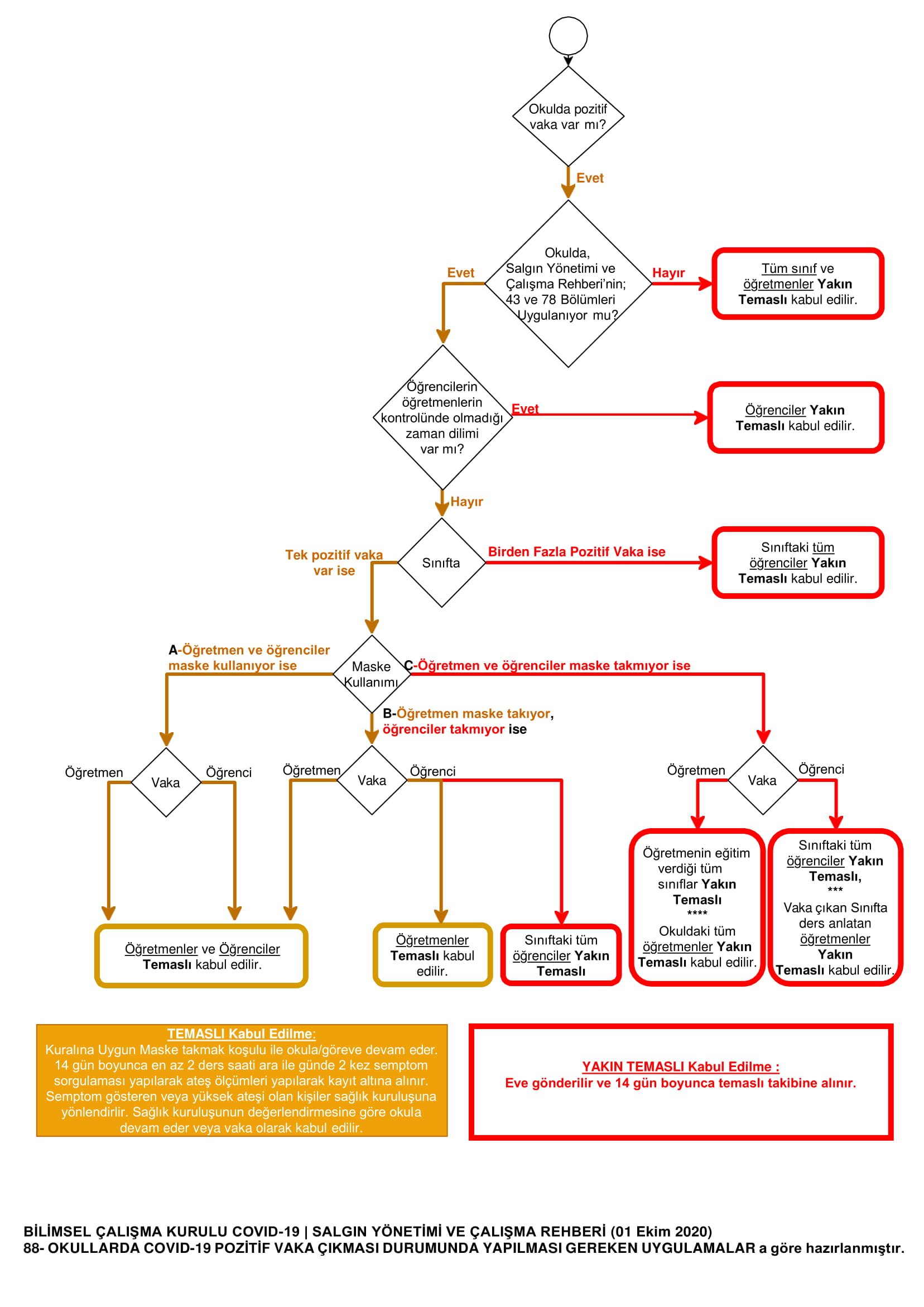 SOSYAL VE ORTAK KULLANIM ALANLARI   Tüm sosyal ve ortak kullanım alanları temiz ve düzenli tutulmalıdır. Alanlar sık aralıklarla uygun şekilde havalandırılmalı, temizlenmeli ve gerektiğinde dezenfekte edilmelidir.   Öğrenciler, personel ve diğer kişiler tarafından kullanılan umumi tuvaletler ve diğer ilgili alanlar (örneğin koridorlar, mescit) dahil olmak üzere farklı alanlarda antiseptik madde dispanserleri bulundurulur.   Sabun, dezenfektan/el antiseptiği sağlayan dispanserlerin, tek kullanımlık kâğıt mendil aparatlarının ve diğer benzer ekipmanların eksiksiz ve düzgün çalışmasını sağlamak için rutin kontroller yapılır. Arızalı ekipmanlar ivedilikle onarımı veya değişimi sağlanır.   Merkezi havalandırma sistemlerinde içeriden alınan havanın tekrar dolaşıma verilmemesi, %100 dış havanın emilerek şartlandırılması yöntemi tercih edilir.   Ortak kullanım alanlarının kullanımı ile ilgili bilgilendirici afiş ve posterler panolara asılmış olup ayrıca acil iletişim formları da gözle görülebilir yerlere asılmıştır. Her koridora atık kutuları ile beraber ayrıca maske atık kutuları da konulmuştur.Sosyal Alanlar Kuruluş Girişi, GüvenlikOkulumuza ziyaretçi girişlerinde ziyaretçi taahhütname formu ile girilecektir. .(Zorunlu durumlar hariç ziyaretçi kabul edilmeyecektir.) Güvenlik/danışma personeli için gerekli KKD'ler sağlanır ve alkol bazlı el antiseptiği bulundurulur. Ayrıca danışma bölümünün temizliği ayrı olup danışma temizlik formu olarak eklenmiştir. Bir de ziyaretçilerin okula girerken bilgilenmeleri için salgın hastalıklardan korunma talimatı ve genel talimatlar asılmıştır.Ziyaretçilere, kuruluşa girmeden önce salgın hastalıkları önlemeye yönelik bilgilendirme yapılır ve bu kurallara uyacağına dair ziyaretçiden taahhüt alınır(Ziyaretçi taahhüt formu). Kuruluşa her türlü kontrolsüz giriş(maskesiz, ateş ölçümü yapılmadan, eller dezenfekte edilmeden) engellenir. Kuruluş içerisine girişlerde hastaları tespit edebilmeye yönelik ateş ölçümleri yapılır. Ateşi yüksek bulunanlar bina içerisine alınmaz en yakın sağlık kuruluşuna yönlendirilir.Ziyaretçiler ve tedarikçiler kuruluşa girmeden önce salgın hastalıkları önlemeye yönelik bilgilendirme yapılır ve bu kurallara uyacağına dair ziyaretçiden ve tedarikçiden ziyaretçi ve tedarikçi taahhüt formu (FR-08 ) ile kayıt altına alınır. Bekleme Salonu / LobiOkulumuz bünyesinde bekleme Salonu, Lobi bulunmamaktadır.Derslikler ve Etüt SalonlarıTemizlik/dezenfeksiyon plan/programlarına uygun olarak temizlenmesi ve dezenfekte edilmesi sağlanır.Havalandırma sistemleri dışarıdan taze hava alacak şekilde ayarlanır. Havalandırma sistemi filtrelerinin periyodik kontrolü yapılır ve temiz hava debisi arttırılır. Dersliklerdeki panolara, ekranlara ve ortak alanlara, hijyen ve sanitasyon bilincini ve farkındalığını artırmaya yönelik afişler, posterler asılır. Ortak kullanılan ekipman ve dolaplar mümkün olduğunca düzenli olarak dezenfekte edilir. Dersliklerde yer alan ortak temas yüzeyleri (bilgisayarlar, dolaplar, makineler, aletler vb.) için kullanım şartları, kullanım sıklığı, kullanıcı sayısı vb. kriterlerine göre hijyen ve sanitasyon programları oluşturulur ve uygulanması sağlanır. Elle temas etmeden açılabilir-kapanabilir pedallı, sensörlü, vb. atık kumbaraları bulundurulur.Atölyeler/LaboratuvarlarOkulumuz bünyesinde atölyeler, laboratuarlar bulunmamaktadır.Öğretmenler OdasıOdanın yerleşimini, sosyal mesafeye dikkat edilerek düzenlenecektir.Pencerelerin sık sık açılarak doğal yolla havalandırılması sağlanacaktır. Bilgisayar klavyesi, Mouse , dolap, kalem, silgi vb. malzeme ve ekipmanın mümkün olduğunca ortak kullanılmaması sağlanır. Ayrıca öğretmenler odasında ortak kullanılan (etkileşimli tahta veya bilgisayar) yerlere ortak kullanım alanları ile ilgili uyarılar asılmıştır. Bu uyarılarda ortak kullanım alanlarından sonra ellerin veya temas edilen yerlerin mutlak düzeyde dezenfekte edilmesi yer almaktadır. Ortak kullanılan malzemelerin dezenfeksiyonu temizlik/dezenfeksiyon plan/programlarına uygun olarak yapılır. Oturma düzeni sosyal mesafe kuralları gözetilerek koltuklara rafyalar çekilerek ve masalara etiketler yapıştırılarak sağlanmıştır. Öğretmenler odasına misafir ve ziyaretçi kabul edilmemektedir. Odada alkol bazlı el antiseptiği, elle temas etmeden açılabilir-kapanabilir pedallı, maske atık kumbaraları bulundurulmuştur ve genel hijyen kurallarına uyulmuştur.Ofisler (İdari Odalar, Rehberlik Servisi vb.)                               Ofislerin yerleşimi, mümkün ise sosyal mesafeye dikkat edilerek düzenlenir. Havalandırma pencereler                        aracılığıyla düzenli olarak yapılır. Ofis malzemelerinin (bilgisayar klavyesi, mouse, telefon, kalem, silgi vb.)                      ortak kullanılmaması mümkün olduğunca sağlanmalıdır. Ortak kullanılan malzemelerin dezenfeksiyonu                      temizlik/dezenfeksiyon plan/programlarına uygun olarak yapılmalıdır. Ayrıca ortak kullanılan eşyalardan                    sonra ellerin ve temas edilen yerlerin dezenfekte edilmesi ile ilgili yerlere asılmıştır. Okulumuzda bulunan çay ocağının pandemi sürecinden dolayı okul iş-kur elemanı Faysal KEZER’e zimmetlenerek kullanımının sadece tek kişiye ait olması sağlanmıştır. Zimmet formu ile tutanak altına alınmıştır. Ayrıca çay bardaklarının tek kullanımlık veya kişisel olmasına dikkat edilmiştir. Kişisel bardakların kullanımın ardından kişisel dolaplarda tutulması sağlanmıştır.İdari odalarda bulunan bilgisayarların kullanımı sadece idareye ait olup herhangi bir sirkülasyon durumu saptanmamıştır. Oturma düzenleri ise sosyal mesafe gözetilerek yapılmıştır. Toplantı / Konferans Salonu / Çok Amaçlı Salonlar                          Okulumuz bünyesinde toplantı, konferans salonu, çok amaçlı salonlar bulunmamaktadır..Kantin / YemekhaneOkulumuzda yemekhane bulunmamaktadır.Tuvaletler ve LavabolarKapılar ve kapı kolları dahil tüm yüzeyler uygun deterjan/ dezenfektan ile sık aralıklarla temizlenir. Kuruluşta salgın hastalığı olduğu belirlenen kişi olmadığı takdirde banyo, klozet ve lavabolar ve kapı yüzeyleri dahil tüm yüzeylerin su ve uygun deterjanla sık temizlenmesi yeterlidir. Banyo, klozet ve tuvaletler her gün en az bir kez 1/10 oranında sulandırılmış sodyum hipoklorit ile dezenfekte edilmir. El temasını önlemek için öğrenci/personel lavabolarında mümkün ise el teması olmayan bataryalar, temassız dispenserler olmalıdır. Kuruluş genelindeki lavabo ve gider bağlantıların deve boyunlarının S sifon şekilde olması sağlanır. Mümkünse her tuvalet/lavabo girişinde (ideal olarak hem iç, hem de dış kısma), el antisepti cihazları bulunur. Öğrencilere ve personele her seferinde en az 20 saniye boyunca sabun ve suyla ellerini yıkamalarını hatırlatmak için afiş/poster/uyarı levhası konulur. Personel ve öğrencilerin kâğıt havluları ve benzeri atıkları atmalarını kolaylaştırmak için çıkışa yakın noktalara mümkünse pedallı çöp kutuları yerleştirilir. Varsa el kurutucu cihazlarının kullanılmaması için gerekli önlemlerin alınması sağlanır. Tuvaletlerin havalandırma sisteminin temiz hava sirkülasyonu yeterli ve uygun olması sağlanır. Teknik HizmetlerOkul/Kurumdaki tüm tesisat, donanım, makine ve ekipmanların (enerji, ısıtma, havalandırma, iklimlendirme ekipmanları, bulaşık, çamaşır makineleri, buzdolapları, asansörler vb.) bakım ve temizlik planı oluşturulur ve periyodik olarak yaptırılır ve kayıt altına alınır.                    Teknik hizmetlerin, dışarıdan temin edildiği durumlarda kuruluşun tüm hijyen ve sanitasyon                      kurallarına uyum göstermesi için taahhüt alınır.Su DeposuYeni su depolarının temininde satın alma kriterlerinin TS EN 1508, TSE K 304 standartlarına uygunluğu dikkate alınır. Mevcut su depolarının kullanımında salgın hastalıklara yönelik riskleri önlemek ve hijyen ve sanitasyon sürekliliğini sağlamak için güncel yasal şartlara uyulması sağlanır. (6 ayda bir su deposu bakımı senelik olarak da mikrobiyolojik su analizi yapılır.)Diğer Kullanım AlanlarıBu planda özel olarak belirtilmemiş (arşiv, sığınak, malzeme depoları, kütüphane vb.) tüm alanlarda; kuruluşun genel hijyen ve sanitasyon uygulamaları ve salgın dönemlerinde aldığı tedbirler (sosyal mesafe uygulamaları, dezenfeksiyon/temizlik planlamaları, havalandırma kuralları, görsel/yazılı afiş ve poster ve KKD kullanımı) geçerlidirÇamaşırhane HizmetleriOkulumuz bünyesinde Yüzme Havuzlar bulunmamaktadır. Liderlik ve Örnek OlmaBu planda belirtilen şartlara en başta kuruluşun yöneticileri, öğretmenleri, varsa sahipleri ve ortaklarının uyması gerekmektedir. Unutulmamalıdır ki liderlerin uymadığı kurallara öğrenci ve çalışanların uyması beklenemezOKUL/KURUM ERİŞEBİLİRLİĞİ5378 sayılı Engelliler hakkında Kanunun geçici 2. ve 3. maddelerine dayanılarak hazırlanan Erişebilirlik İzleme ve Denetleme Yönetmeliği kapsamında gerekli düzenlemelerin yapılmıştır.  İÇ VE DIŞ İLETİŞİMOkul/ Kurumda  aşağıdaki hususlar dâhil olmak üzere gerekli olan iç ve dış  iletişim için   gerekli çalışmalar yapılmıştır.         İç iletişimde                a)   Olası Salgın durumunda ,              b)   Vakanın tespit edildiği saatlerde ,              c)   Salgınla mücadele ekibi tarafından ,              d)   Okul/kurum ve kişisel telefonlarla iletişime geçilir,               e)   Salgınla mücadele ekip sorumlusu tarafından ilgili kişilerle iletişim geçilerek olaya yetkili kişilerin müdahalesi sağlanır.Dış iletişimde  	  a)   Olası Salgın durumunda ,                b)   Vakanın tespit edildiği saatlerde ,                c)   Salgınla mücadele ekibi tarafından ,                d)   Okul/kurum ve kişisel telefonlarla salgınla mücadele iletişim planına göre ilgili kişi ve kurumlarla iletişime geçilir,e)   Salgınla mücadele ekip sorumlusu tarafından ilgili kişilerle iletişime geçilerek olaya yetkili kişilerin müdahelesi sağlanır. Salgınla mücadele iletişim planlamasına uygun olarak kontrollü şekilde sağlık kuruluşlarına yönlendirmesi Enfeksiyon önlem ve kontrol planına göre yapılmaktadır. Ayrıca okul velileri okul açılmadan önce FR-04 Veli bilgilendirme ve taahhüt formu ile bilgilendirilir.ATIK YÖNETİMİAtıklar, “Atık Yönetimi Yönetmeliği”, “Ambalaj Atıklarının Kontrolü Yönetmeliği”, “Atık Elektronik Eşyaların Kontrolü Yönetmeliği”, “Atık Yağların Kontrolü Yönetmeliği”, “Tıbbi Atıkların Kontrolü Yönetmeliğine”, “Atık Pil ve Akümülatörlerin Kontrolü Yönetmeliği”, “Bitkisel Atık Yağların Kontrolü Yönetmeliği” ve “Atıkların Düzenli Depolanmasına Dair Yönetmelik”lerine uygun olarak sınıflandırılarak farklı renk ve özellikteki kaplarda toplanır.Atıklar hizmetliler tarafından ayrı ayrı toplanır ve gerekirse ikinci bir torbaya konarak ağzı sıkıca bağlanır ve taşınır.Atık üretilen her bölümde atık çeşidine uygun sayıda çöp konteyneri ve uygun renkte çöp torbası bulunur. Bunların üzerine hangi atığa ait olduğunu belirtilmiştir.Atıklar aşağıda belirtildiği gibi ayrıştırma renkleri baz alınarak toplanır. Çöp ayrıştırma işlemi poşet renklerine göre yapılır:ORGANİK ATIK	SİYAHKAĞIT	MAVİCAM	YEŞİL PLASTİK	SARIMETAL	GRİ / MASKE VE ELDİVEN ATIKLARITIBBİ ATIK	KIRMIZIOrganik atıklar siyah renkli plastik torbalar yerleştirilen çöp konteynerlerinde toplanır. Sulu ve yağlı olmamasına dikkat edilir. Nakil sırasında etrafı kirletmemesi, akmaması sağlanır. Organik atıklar özel soğutmalı çöp odasında belediye tarafından yönlendirilen araçlar alıncaya kadar muhafaza edilir.Tıbbi atıkları toplamada görevli personele göreve başlamadan eğitim verilir. Tıbbi atıkların odalardan ve diğer birimlerden toplanması durumunda dikkat edilecek hususlar belirtilir. Tıbbi atıkların kaynağında ayrı biriktirilmesi, uygun ekipmanlar kullanarak kontaminasyon oluşturmadan toplanması, biriktirilmesi ve taşınması esastır.Tıbbi atıklar odalardan toplanırken, kırmızı renkli küçük poşetler ve eldiven kullanılır.Misafir odalarından veya misafirlerin diğer kullanım alanlarından çıkan tıbbi atıklar ambalaj atıklarıyla ve organik nitelikteki diğer atıklarla karıştırılmamalıdır.Kesici- Delici nitelikteki tıbbi atıklar için Tıbbi Atıkların Kontrolü Yönetmeliği’nde uygun görülen Ekipmanlar kullanılır.Personel tarafından Okul/Kurumun belirli alanlarından toplanan atıklar tıbbi atık konteyneri içine atılır. Tıbbi atıklar “DİKKAT TIBBİ ATIK” yazan uluslararası bio- tehlike amblemi bulunan kırmızı renkli plastik torbalarda toplanır. Tıbbi atıklar odalardan toplanırken, kırmızı renkli küçük poşetler ve eldiven kullanılır.Atık “Piller” özel olarak yapılmış atık pil kutularında toplanır.Atıklar Hizmetliler tarafından toplanarak geçici depolama alanına götürülür ve ayrılmış bölümlere atılır. Çöp konteynerleri haftada en az (1) kez yıkanır ve dezenfekte edilir.Atıkların Depolanması ve Gerekli Yerlere Teslim Edilmesi:Tüm atıklar “Atık Yönetim Planı”nda belirtilen atık alanındaki geçici depolama bölümünde depolanır.Katı atıklar tüm Okul/Kurum içi bölümlerde üzerinde yazı ve şekil bulunan ayrıştırma sıfır atık kutularında ayrıştırılır. Bu kutulara ayrıştırma renklerine uygun çöp torbaları konulur. Torba dolduğu zaman alınır, ağzı sıkıca bağlanır, yerine yine aynı renk torbakonulur. Torbaların renklerine dikkat edilir. Ağzı bağlanmış ayrıştırılmış çöp o bölümden genel ayrıştırma bölümüne nakledilir. Burada renklerine ve çeşitlerine göre bölümlerde biriktirilir. Büyük kartonlar mutlaka düzlenir, yassı hale getirilir. Katı atıklar ayrı ayrı depolanmış şekilde Okul/Kurum yönetiminin belirlemiş olduğu gün ve saatlerde taşıyıcı firma yetkililerine teslim edilir.Tıbbi atıklar teslim edilmeden önce Çevre ve Şehircilik Bakanlığı “Çevre Bilgi  Sistemi” (ÇBS) üzerinden talep açılır ve teslim edildikten sonraki bilgiler de yine bu sisteme işlenir.Geçici depolama alanı sorumlu personel tarafından belirlenen sıklıkta temizlenerek dezenfekte edilir.Atık pil toplama kutuları dolduktan sonra sözleşmeli TAP’a gönderilir.COVID-19 Pandemisi kapsamında tanımlanmış olan GRİ renkli ve kapaklı maske ve eldiven atıkları için oluşturulan çöp kovaları, ayrıştırma ünitelerinden ayrı yerlerde konumlandırılmıştır. Bu çöp kutularındaki eldiven ve maske atıkları, geçici atık depolama alanında en az 72 saat bekletildikten sonra belediyeye teslim edilir.COVID-19 Pandemisi kapsamında izole odalarından toplanan her türlü atık “TIBBİ ATIK” kapsamında toplanarak geçici depolanır ve diğer tıbbi atıklarla teslim edilir, bertarafı sağlanır.KAYNAKLAR Kaynakların tespiti ve teminiİhtiyaç duyulan kaynaklar salgınla mücadele ekibi tarafından tespit edilip İhtiyaç tespit ve temin formuyla İl Milli Eğitim Müdürlüğü Destek Birimi tarafından temin edilecektir. 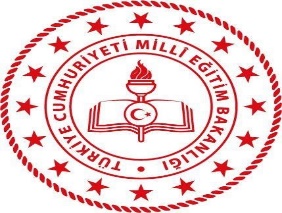 GÖKÇEBAĞ İLKOKULU MÜDÜRLÜĞÜDoküman NoPL-01GÖKÇEBAĞ İLKOKULU MÜDÜRLÜĞÜYayın Tarihi01/10/2020GÖKÇEBAĞ İLKOKULU MÜDÜRLÜĞÜRevizyon No--ENFEKSİYON ÖNLEME ve KONTROL EYLEM PLANIRevizyon Tarihi--ENFEKSİYON ÖNLEME ve KONTROL EYLEM PLANISayfa No1 / 23HAZIRLAYANADI-SOYADIİMZATARİHHAZIRLAYAN     Bayram KÖŞKER       Okul Müdürü01.10.2020ONAYLAYAN   Bayram KÖŞKER       Okul Müdürü01.10.2020GÖKÇEBAĞ İLKOKULU MÜDÜRLÜĞÜDoküman NoPL-01GÖKÇEBAĞ İLKOKULU MÜDÜRLÜĞÜYayın Tarihi01/10/2020GÖKÇEBAĞ İLKOKULU MÜDÜRLÜĞÜRevizyon No--ENFEKSİYON ÖNLEME ve KONTROL EYLEM PLANIRevizyon Tarihi--ENFEKSİYON ÖNLEME ve KONTROL EYLEM PLANISayfa No2 / 23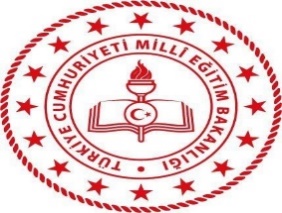 GÖKÇEBAĞ İLKOKULU MÜDÜRLÜĞÜDoküman NoPL-01GÖKÇEBAĞ İLKOKULU MÜDÜRLÜĞÜYayın Tarihi01/10/2020GÖKÇEBAĞ İLKOKULU MÜDÜRLÜĞÜRevizyon No--ENFEKSİYON ÖNLEME ve KONTROL EYLEM PLANIRevizyon Tarihi--ENFEKSİYON ÖNLEME ve KONTROL EYLEM PLANISayfa No3 / 23GÖKÇEBAĞ İLKOKULU MÜDÜRLÜĞÜDoküman NoPL-01GÖKÇEBAĞ İLKOKULU MÜDÜRLÜĞÜYayın Tarihi01/10/2020GÖKÇEBAĞ İLKOKULU MÜDÜRLÜĞÜRevizyon No--ENFEKSİYON ÖNLEME ve KONTROL EYLEM PLANIRevizyon Tarihi--ENFEKSİYON ÖNLEME ve KONTROL EYLEM PLANISayfa No4 / 23GÖKÇEBAĞ İLKOKULU MÜDÜRLÜĞÜDoküman NoPL-01GÖKÇEBAĞ İLKOKULU MÜDÜRLÜĞÜYayın Tarihi01/10/2020GÖKÇEBAĞ İLKOKULU MÜDÜRLÜĞÜRevizyon No--ENFEKSİYON ÖNLEME ve KONTROL EYLEM PLANIRevizyon Tarihi--ENFEKSİYON ÖNLEME ve KONTROL EYLEM PLANISayfa No5 / 23GÖKÇEBAĞ İLKOKULU MÜDÜRLÜĞÜDoküman NoPL-01GÖKÇEBAĞ İLKOKULU MÜDÜRLÜĞÜYayın Tarihi01/10/2020GÖKÇEBAĞ İLKOKULU MÜDÜRLÜĞÜRevizyon No--ENFEKSİYON ÖNLEME ve KONTROL EYLEM PLANIRevizyon Tarihi--ENFEKSİYON ÖNLEME ve KONTROL EYLEM PLANISayfa No6 / 23GÖKÇEBAĞ İLKOKULU MÜDÜRLÜĞÜDoküman NoPL-01GÖKÇEBAĞ İLKOKULU MÜDÜRLÜĞÜYayın Tarihi01/10/2020GÖKÇEBAĞ İLKOKULU MÜDÜRLÜĞÜRevizyon No--ENFEKSİYON ÖNLEME ve KONTROL EYLEM PLANIRevizyon Tarihi--ENFEKSİYON ÖNLEME ve KONTROL EYLEM PLANISayfa No7 / 23GÖKÇEBAĞ İLKOKULU MÜDÜRLÜĞÜDoküman NoPL-01GÖKÇEBAĞ İLKOKULU MÜDÜRLÜĞÜYayın Tarihi01/10/2020GÖKÇEBAĞ İLKOKULU MÜDÜRLÜĞÜRevizyon No--ENFEKSİYON ÖNLEME ve KONTROL EYLEM PLANIRevizyon Tarihi--ENFEKSİYON ÖNLEME ve KONTROL EYLEM PLANISayfa No8 / 23GÖKÇEBAĞ İLKOKULU MÜDÜRLÜĞÜDoküman NoPL-01GÖKÇEBAĞ İLKOKULU MÜDÜRLÜĞÜYayın Tarihi01/10/2020GÖKÇEBAĞ İLKOKULU MÜDÜRLÜĞÜRevizyon No--ENFEKSİYON ÖNLEME ve KONTROL EYLEM PLANIRevizyon Tarihi--ENFEKSİYON ÖNLEME ve KONTROL EYLEM PLANISayfa No9 / 23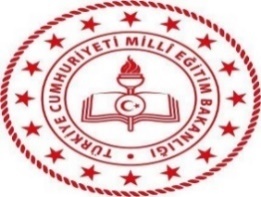 GÖKÇEBAĞ İLKOKULU MÜDÜRLÜĞÜDoküman NoPL-01GÖKÇEBAĞ İLKOKULU MÜDÜRLÜĞÜYayın Tarihi01/10/2020GÖKÇEBAĞ İLKOKULU MÜDÜRLÜĞÜRevizyon No--ENFEKSİYON ÖNLEME ve KONTROL EYLEM PLANIRevizyon Tarihi--ENFEKSİYON ÖNLEME ve KONTROL EYLEM PLANISayfa No10 / 23GÖKÇEBAĞ İLKOKULU MÜDÜRLÜĞÜDoküman NoPL-01GÖKÇEBAĞ İLKOKULU MÜDÜRLÜĞÜYayın Tarihi01/10/2020GÖKÇEBAĞ İLKOKULU MÜDÜRLÜĞÜRevizyon No--ENFEKSİYON ÖNLEME ve KONTROL EYLEM PLANIRevizyon Tarihi--ENFEKSİYON ÖNLEME ve KONTROL EYLEM PLANISayfa No11 / 23SIRA NOADI-SOYADIGÖREVİTELEFONU1Bayram KÖŞKERHijyen ve Enfeksiyon ÖnlemeKontrol Sorumlusu053351399432Yener ŞENGÜL Eğitim Sorumlusu055232392213Fatih TOPRAKSalgın Acil Durumveİletişim Sorumlusu, Evrak Takip Sorumlusu 054587073404Kadri EŞİNVaka Takibi Sorumlusu053427142105Serkan GÜNEŞHijyen ve Dezenfeksiyon İşlemleri Sorumlusu05395436467GÖKÇEBAĞ İLKOKULU MÜDÜRLÜĞÜDoküman NoPL-01GÖKÇEBAĞ İLKOKULU MÜDÜRLÜĞÜYayın Tarihi01/10/2020GÖKÇEBAĞ İLKOKULU MÜDÜRLÜĞÜRevizyon No--ENFEKSİYON ÖNLEME ve KONTROL EYLEM PLANIRevizyon Tarihi--ENFEKSİYON ÖNLEME ve KONTROL EYLEM PLANISayfa No12 / 23GÖKÇEBAĞ İLKOKULU MÜDÜRLÜĞÜDoküman NoPL-01GÖKÇEBAĞ İLKOKULU MÜDÜRLÜĞÜYayın Tarihi01/10/2020GÖKÇEBAĞ İLKOKULU MÜDÜRLÜĞÜRevizyon No--ENFEKSİYON ÖNLEME ve KONTROL EYLEM PLANIRevizyon Tarihi--ENFEKSİYON ÖNLEME ve KONTROL EYLEM PLANISayfa No13 / 19GÖKÇEBAĞ İLKOKULU MÜDÜRLÜĞÜDoküman NoPL-01GÖKÇEBAĞ İLKOKULU MÜDÜRLÜĞÜYayın Tarihi01/10/2020GÖKÇEBAĞ İLKOKULU MÜDÜRLÜĞÜRevizyon No--ENFEKSİYON ÖNLEME ve KONTROL EYLEM PLANIRevizyon Tarihi--ENFEKSİYON ÖNLEME ve KONTROL EYLEM PLANISayfa No14 / 23GÖKÇEBAĞ İLKOKULU MÜDÜRLÜĞÜDoküman NoPL-01GÖKÇEBAĞ İLKOKULU MÜDÜRLÜĞÜYayın Tarihi01/10/2020GÖKÇEBAĞ İLKOKULU MÜDÜRLÜĞÜRevizyon No--ENFEKSİYON ÖNLEME ve KONTROL EYLEM PLANIRevizyon Tarihi--ENFEKSİYON ÖNLEME ve KONTROL EYLEM PLANISayfa No15 / 23GÖKÇEBAĞ İLKOKULU MÜDÜRLÜĞÜDoküman NoPL-01GÖKÇEBAĞ İLKOKULU MÜDÜRLÜĞÜYayın Tarihi01/10/2020GÖKÇEBAĞ İLKOKULU MÜDÜRLÜĞÜRevizyon No--ENFEKSİYON ÖNLEME ve KONTROL EYLEM PLANIRevizyon Tarihi--ENFEKSİYON ÖNLEME ve KONTROL EYLEM PLANISayfa No16 / 23GÖKÇEBAĞ İLKOKULU MÜDÜRLÜĞÜDoküman NoPL-01GÖKÇEBAĞ İLKOKULU MÜDÜRLÜĞÜYayın Tarihi01/10/2020GÖKÇEBAĞ İLKOKULU MÜDÜRLÜĞÜRevizyon No--ENFEKSİYON ÖNLEME ve KONTROL EYLEM PLANIRevizyon Tarihi--ENFEKSİYON ÖNLEME ve KONTROL EYLEM PLANISayfa No17 / 23GÖKÇEBAĞ İLKOKULU MÜDÜRLÜĞÜDoküman NoPL-01GÖKÇEBAĞ İLKOKULU MÜDÜRLÜĞÜYayın Tarihi01/10/2020GÖKÇEBAĞ İLKOKULU MÜDÜRLÜĞÜRevizyon No--ENFEKSİYON ÖNLEME ve KONTROL EYLEM PLANIRevizyon Tarihi--ENFEKSİYON ÖNLEME ve KONTROL EYLEM PLANISayfa No18/ 23GÖKÇEBAĞ İLKOKULU MÜDÜRLÜĞÜDoküman NoPL-01GÖKÇEBAĞ İLKOKULU MÜDÜRLÜĞÜYayın Tarihi01/10/2020GÖKÇEBAĞ İLKOKULU MÜDÜRLÜĞÜRevizyon No--ENFEKSİYON ÖNLEME ve KONTROL EYLEM PLANIRevizyon Tarihi--ENFEKSİYON ÖNLEME ve KONTROL EYLEM PLANISayfa No19/ 23Adı- SoyadıGöreviTelefonuKadri EŞİNKurum Salgınla Mücadele Ekip Sorumlusu05342714210Bayram KÖŞKERKurum Amiri05335139943Nasır MAMİŞSağlık Kuruluşu0484 2312186Hüsamettin ŞAHİNİl MEM İSG Birimi04842231028GÖKÇEBAĞ İLKOKULU MÜDÜRLÜĞÜDoküman NoPL-01GÖKÇEBAĞ İLKOKULU MÜDÜRLÜĞÜYayın Tarihi01/10/2020GÖKÇEBAĞ İLKOKULU MÜDÜRLÜĞÜRevizyon No--ENFEKSİYON ÖNLEME ve KONTROL EYLEM PLANIRevizyon Tarihi--ENFEKSİYON ÖNLEME ve KONTROL EYLEM PLANISayfa No20/ 23SIRA NOACİL DURUM KONUSUTELEFON1AMBULANS1122ALO SABİM1843BULAŞICI HASTALIKLAR BİRİMİ(484) 223 23 204İL MEM0 484 223 10 28GÖKÇEBAĞ İLKOKULU MÜDÜRLÜĞÜDoküman NoPL-01GÖKÇEBAĞ İLKOKULU MÜDÜRLÜĞÜYayın Tarihi01/10/2020GÖKÇEBAĞ İLKOKULU MÜDÜRLÜĞÜRevizyon No--ENFEKSİYON ÖNLEME ve KONTROL EYLEM PLANIRevizyon Tarihi--ENFEKSİYON ÖNLEME ve KONTROL EYLEM PLANISayfa No21/ 23GÖKÇEBAĞ İLKOKULU MÜDÜRLÜĞÜDoküman NoPL-01GÖKÇEBAĞ İLKOKULU MÜDÜRLÜĞÜYayın Tarihi01/10/2020GÖKÇEBAĞ İLKOKULU MÜDÜRLÜĞÜRevizyon No--ENFEKSİYON ÖNLEME ve KONTROL EYLEM PLANIRevizyon Tarihi--ENFEKSİYON ÖNLEME ve KONTROL EYLEM PLANISayfa No22 / 23GÖKÇEBAĞ İLKOKULU MÜDÜRLÜĞÜDoküman NoPL-01GÖKÇEBAĞ İLKOKULU MÜDÜRLÜĞÜYayın Tarihi01/10/2020GÖKÇEBAĞ İLKOKULU MÜDÜRLÜĞÜRevizyon No--ENFEKSİYON ÖNLEME ve KONTROL EYLEM PLANIRevizyon Tarihi--ENFEKSİYON ÖNLEME ve KONTROL EYLEM PLANISayfa No23 / 23